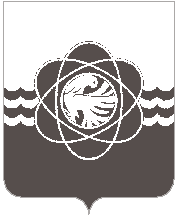 60 сессии четвертого созываот 18.02.2019  № 501О предоставлении нежилого фондав безвозмездное пользованиеРассмотрев обращение Администрации муниципального образования «город  Десногорск» Смоленской области от 11.02.2019 №1188, в соответствии с п. 7.2. раздела 7 Положения о порядке владения, пользования и распоряжения муниципальным имуществом муниципального образования «город Десногорск» Смоленской области, утвержденного решением Десногорского городского Совета от 24.04.2012 № 620, Десногорский городской СоветР Е Ш И Л:1. Предоставить Десногорской городской общественной организации Ветеранов (пенсионеров) войны, труда, вооруженных Сил и правоохранительных органов в безвозмездное пользование нежилой фонд общей площадью 41,4 кв.м, находящийся в собственности муниципального образования «город Десногорск» Смоленской области, закрепленный на праве оперативного управления за Муниципальным бюджетным учреждением «Десногорская центральная библиотека» муниципального образования «город Десногорск» Смоленской области, расположенный по адресу: 216400, Смоленская область, г. Десногорск, 4 мкр., строение 2, помещение 3 (1 этаж), для использования под офис с 01.03.2019 сроком на 3 года. 2. Настоящее решение вступает в силу  после  опубликования в газете «Десна».Председатель Десногорского городского Совета                                   В.Н. БлохинГлава     муниципального     образования «город Десногорск» Смоленской области                                              А.Н. Шубин